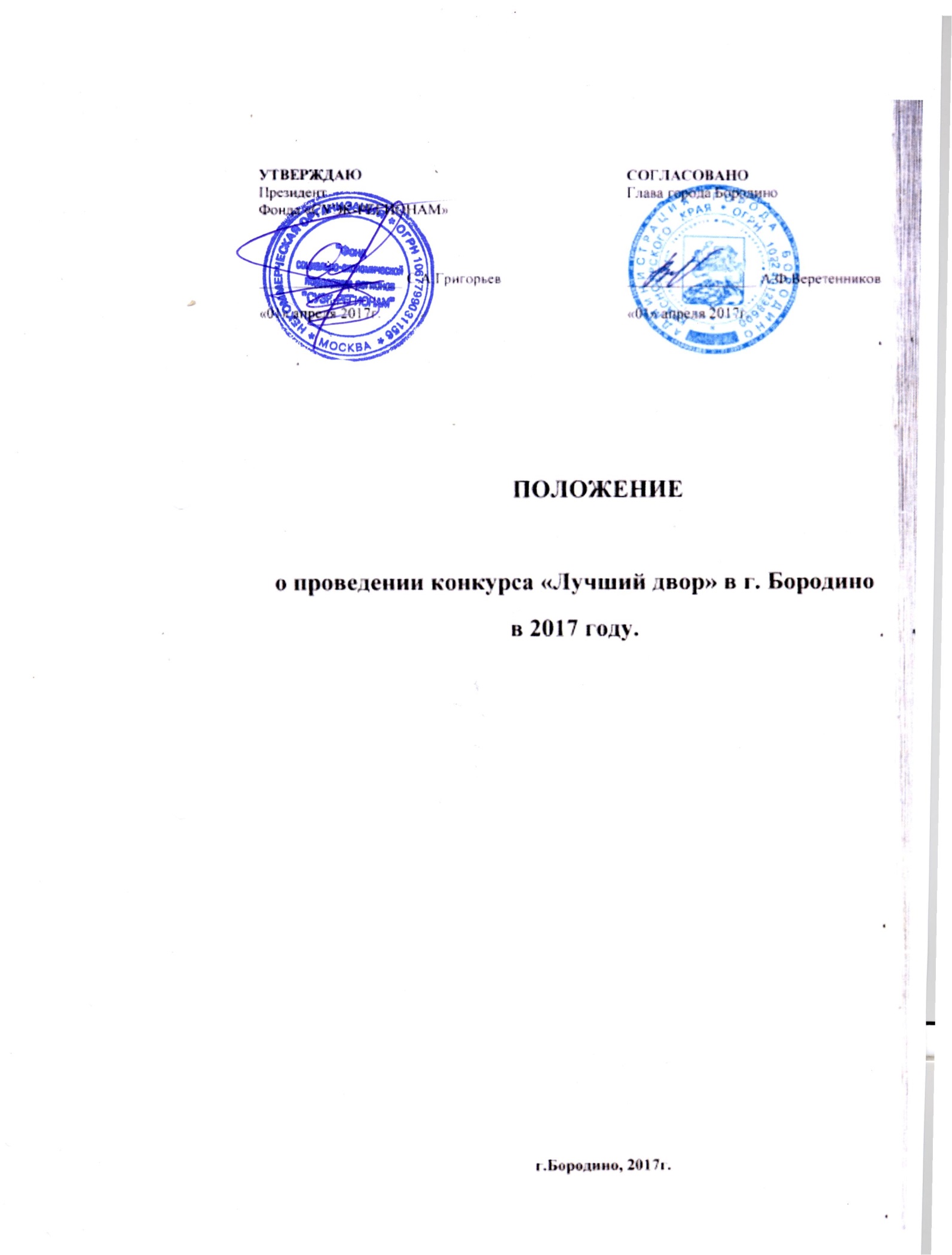 Общие положения.Конкурс «Лучший двор» проводится на территории города БородиноЦели конкурса:Обеспечить повышение качества и уровня жизни населения города Бородино посредством благоустройства придомовых территорий города.Обеспечить участие населения города Бородино в выборе наиболее активных и ответственных жителей дворов.Выявить и наградить лучшие дворы посредством установки в них детских игровых комплексов. Задачи конкурса:привлечение инициативных групп горожан, объединенных проживанием в одном дворе, к комплексному благоустройству территорий своих дворов;стимулирование участия молодежи, граждан всех возрастов в улучшении внешнего облика двора, их культурного и эстетического состояния;развитие гражданских инициатив и общественного участия в решении вопросов, связанных с благоустройством дворов посредством установки на них детских игровых комплексов.1.3. Организаторами конкурса являются Фонд «СУЭК-РЕГИОНАМ», городская администрация.Участники конкурсаВ конкурсе могут принять участие инициативные группы горожан, объединенных проживанием в доме (домах) с общим двором либо общей улицей. Ограничено участие в конкурсе команд дворов, занявших в одноименных конкурсах 2012-2016 годов два первых призовых места.Инициативная группа разрабатывает формы участия в конкурсе согласно объявленных положением номинаций. В номинациях конкурса от каждого двора должны участвовать как взрослые (граждане старше 15 лет), так и дети.Инициативная группа горожан должна подать заявку на участие во всех номинациях конкурса в свободной форме в отдел культуры, спорта, молодежной политики и информационного обеспечения администрации города Бородино до 12 мая 2016 года. Инициативная группа организует подготовку участников конкурса к презентации своей команды во всех номинациях.Порядок проведения и сроки конкурсаКонкурс проходит в два этапа:Прием заявок на участие в конкурсе, подготовка участников конкурса к презентации – до 18 мая 2017 года включительно.Публичная презентация команд, подведение итогов конкурса – 25 мая 2017 года. Для подготовки и проведения конкурса формируется Оргкомитет, на который возлагаются следующие обязанности:- распространение информации о конкурсе;- рассмотрение заявок на участие в конкурсе;- помощь инициативным группам в подготовке команд к презентации;- организация презентации команд во всех номинациях;- подведение итогов конкурса и определение победителей (не более четырех). Состав Оргкомитета:А.Ф. Веретенников – глава города Бородино;М.М. Смирнова – зам. генерального директора АО «СУЭК-Красноярск» по связям и коммуникациям, представитель Фонда «СУЭК-РЕГИОНАМ» в Красноярском крае;А.А. Морозов - заместитель главы города;А.В. Первухин – первый заместитель главы города;Е.В. Сотникова – начальник отдела культуры, спорта, молодежной политики и информационного обеспечения администрации г. Бородино;В.В. Бирилкин – зам. управляющего Филиала АО «СУЭК-Красноярск» «Разрез Бородинский имени М.И. Щадова» по персоналу и административным вопросам;Н.В. Гуменюк – начальник отдела по связям и коммуникациям Филиала АО «СУЭК-Красноярск» «Разрез Бородинский имени М.И. Щадова»;И.М. Игнаткова – директор МБУК ГДК «Угольщик»;Л.М. Новикова – главный специалист отдела по связям и коммуникациям Филиала АО «СУЭК-Красноярск» «Разрез Бородинский имени М.И. Щадова»;В.А. Колпаков – главный специалист отдела культуры, спорта, молодежной политики и информационного обеспечения администрации г. Бородино;В.В. Шукан – директор управляющей организации ООО «Ваш Управдом»; Н.А. Лупандина – директор МКУ «Служба Единого Заказчика»;Для подведения итогов конкурса создается Конкурсная комиссия (или Жюри конкурса) в составе:А.Ф. Веретенников – глава города Бородино;М.М. Смирнова  – зам. генерального директора АО «СУЭК-Красноярск» по связям и коммуникациям, представитель Фонда «СУЭК-РЕГИОНАМ» в Красноярском крае;А.А. Морозов - заместитель главы города;Е.В. Сотникова – начальник отдела культуры, спорта, молодежной политики и информационного обеспечения администрации г. БородиноН.В. Гуменюк - начальник отдела по связям и коммуникациям Филиала АО «СУЭК-Красноярск» «Разрез Бородинский имени М.И. Щадова»;И.М. Игнаткова – директор МБУК ГДК «Угольщик»;Л.М. Новикова – главный специалист отдела по связям и коммуникациям Филиала АО «СУЭК-Красноярск» «Разрез Бородинский имени М.И. Щадова»;Г.А. Эллер – директор МБОУ ДОД «Детско-юношеский спортивная школа»; В.С. Кондрашов – директор МБУК «Городской Дом ремесел».Условия конкурса.4.1. Для участия в конкурсе необходимо заполнить заявку в свободной форме. В заявке должно быть указано контактное лицо (Ф.И.О., номер телефона). Заявку нужно передать в отдел культуры, спорта, молодежной политики и информационного обеспечения администрации города Бородино до 15 мая 2017 года.4.2. Номинация конкурса:«Самые спортивные» - участие команды из 8 человек (4 взрослых и 4 ребенка в возрасте до 12 лет) в спортивных состязаниях.«Мой двор» - детские рисунки.«Умелые ручки» - конкурс поделок (вязания, кружева, вышивки и т.д.).«Визитка» - конкурс частушек о своем дворе, о своем городе (выступление взрослых и детей не более 5 минут).4.3. Критерии оценки участия дворов:- Участие в каждой из номинаций оценивается в 1 - 5 баллов. - Состав команды (в первой, третьей и четвертой - взрослые и дети, во второй - дети) – 1-5 баллов.- Количество участников во всех номинациях (от 8 до 30 человек) – 1-5 баллов.- Оформление в холле ДК «Угольщик» своего «уголка» с размещением на нем рисунков и поделок – 1-5 баллов.- В номинации «Визитка» массовость и оформление (костюмы, музыка) - 1-5 баллов.- Участие в номинациях болельщиков (оформление, активность, креативность) – 1-5 балловНаграждение.Победителями конкурса становятся три двора, набравшие наибольшее количество очков.Победителям выдаются сертификаты на суммы (стоимость детского игрового комплекса) от 300 000 до 100 000 рублей в соответствие с занятым местом. Награды (детские игровые комплексы) устанавливаются на территориях победивших дворов в августе 2017 года. 